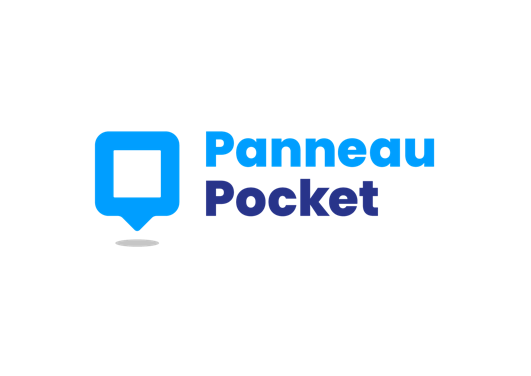 Afin de créer vos comptes le plus rapidement possible, nous vous demandons s’il vous plait : De nous retourner ce formulaire en format Word ou PDF, si possible. De respecter l’orthographe de votre commune, en évitant les abréviations et en notant les tirets s’il y en a.D’affecter impérativement une adresse e-mail différente par administrateur.       LA COMMUNEVous êtes plusieurs à utiliser PanneauPocket au sein de la mairie ? Pour vous aider dans votre organisation, il est possible d’attribuer des rôles à chacun des administrateurs.Le rédacteur : il peut rédiger et préparer des panneaux mais n’a pas la possibilité de les publier. Le valideur : il peut rédiger, publier ses panneaux et valider les panneaux des rédacteurs.L’administrateur principal : il a les mêmes droits que le valideur et peut, en plus, gérer les paramètres du compte.                [   ] Rédacteur	                [   ] Valideur	                [   ] Rédacteur	                [   ] Valideur	                [   ] Rédacteur		                                           [   ] Valideur			 Si vous souhaitez ajouter d’autres utilisateurs, merci de nous envoyer un mail depuis l’adresse e-mail de la mairie. 	